Isten királyságaFil 2:1-111Ha tehát van vigasztalás Krisztusban, ha van szeretetből fakadó figyelmeztetés, ha van közösség a Lélekben, ha van irgalom és könyörület, 2akkor tegyétek teljessé örömömet azzal, hogy ugyanazt akarjátok: ugyanaz a szeretet legyen bennetek, egyet akarva ugyanarra törekedjetek. 3Semmit ne tegyetek önzésből, se hiú dicsőségvágyból, hanem alázattal különbnek tartsátok egymást magatoknál; 4és senki se a maga hasznát nézze, hanem mindenki a másokét is. 5Az az indulat legyen bennetek, ami Krisztus Jézusban is megvolt: 6mert ő Isten formájában lévén nem tekintette zsákmánynak, hogy egyenlő Istennel, 7hanem megüresítette önmagát, szolgai formát vett fel, emberekhez hasonlóvá lett, és magatartásában is embernek bizonyult; 8megalázta magát, és engedelmeskedett mindhalálig, mégpedig a kereszthalálig. 9Ezért fel is magasztalta őt Isten mindenek fölé, és azt a nevet adományozta neki, amely minden névnél nagyobb, 10hogy Jézus nevére minden térd meghajoljon, mennyeieké, földieké és földalattiaké; 11és minden nyelv vallja, hogy Jézus Krisztus Úr az Atya Isten dicsőségére.A tanítványok azt várták Jézustól, hogy eljön és király lesz. Amikor öt nappal a kereszthalála előtt bevonult Jeruzsálembe, akkor már dörzsölték a kezüket néhányan a tanítványok közül. Előtte Zebedeus fiai, Jakab és János azt kérdezték Jézustól, hogy ők ülhessenek Jézus jobb és bal felén (Mk 10:35kk) Amikor meghalt, értetlenkedtek, nem tudták hova tenni azt, hogy a leendő király odalett. A feltámadás után persze újra felébredt bennük ez a remény. „Majd most!” – gondolták. Most már tényleg mindjárt itt lesz az új királyság, nagyobb, mint Dávidé. Aztán teltek a napok, majd a hetek, és semmi sem változott e tekintetben. Talán 40 nap is eltelt, mire meg merték kérdezni: ApCsel 1:6 „Uram, nem ebben az időben állítod fel újra a királyságot Izráelnek?” De ekkor sem kaptak olyan választ, amit hallani szerettek volna. Több alkalommal szó volt arról különböző esetekben, hogy a tanítványok mennyire nem értették meg Jézust. Itt is azt látjuk, hogy nagyon nem fogták fel, miről szól Jézus királysága. Sem Jakab és János, sem a többi tanítvány, sem az írástudók, sem a farizeusok, senki nem értette, hogy mit takar Jézus királysága. Miközben fogjuk a fejünket, hogy mennyire nem értették ezt, ott motoszkál bennem a kérdés: Mi értjük, mit takar Jézus királysága? Mi tisztában vagyunk vele? Amikor imádkozunk, akkor tudjuk, mit kérünk? Ezt mondjuk a „Mi Atyánk” szövegében: Mt 6:10 jöjjön el a te országod, legyen meg a te akaratod, amint a mennyben, úgy a földön is Azt tanította Jézus, hogy ekképpen imádkozzunk, tehát fontos, hogy kérjük, vágyjuk, munkáljuk és akarjuk Isten országának a földi megjelenését. Tényleg kérjük, tényleg akarjuk ezt, vagy csak rutinból mondjuk? Vágyunk erre? Él bennünk az a vágy, hogy megjelenjen Isten királysága? De még fontosabb: munkálkodunk ezen? Dolgozunk rajta? Egyáltalán tudjuk, milyen Jézus királysága?Amikor a Isten királyságára gondolunk, akkor nincsenek tiszta képek előttünk. Gondolhatunk a mennyei Jeruzsálemre, amelyről egy jó leírás van a Jelenések könyvében. Az a királyság, ami ott fenn lesz. Gondolhatunk az 1000 éves királyságra, amiről ugyancsak a Jelenések könyve beszél, és ami Jézus dicsőséges visszajövetele után kezdődik el. De gondolhatunk arra is, ami akkor kezdődött el, amikor Ő, mint király eljött, példát adott számunkra, hogy aztán mikor Ő felemeltetett, itt hagyott minket egy feladattal, hogy bemutassuk egymásnak Isten királyságát. Ez utóbbit szeretném most elétek hozni, azt a királyságot, amit Jézus kimunkált itt a Földön. Lk 22:24-29 24Ezután versengés is támadt köztük arról, hogy ki a legnagyobb közöttük. 25Erre ő így felelt nekik: „A királyok uralkodnak népeiken, és akik hatalmuk alá hajtják őket, jótevőknek hívatják magukat. 26Ti azonban ne így cselekedjetek, hanem aki a legnagyobb közöttetek, olyan legyen, mint a legkisebb, és aki vezet, olyan legyen, mint aki szolgál. 27Mert ki a nagyobb? Az, aki asztalnál ül, vagy aki szolgál? Ugye az, aki az asztalnál ül? Én pedig olyan vagyok közöttetek, mint aki szolgál.” 28„Ti vagytok azok, akik megmaradtatok velem kísértéseimben, 29és én rátok hagyom a királyságot, ahogyan az én Atyám rámhagyta aztFigyeljétek meg, mennyire egybecseng ez a rész a Fil 2 elejével. Ne azon küzdjetek, ki a nagyobb, kinek van több ereje, hatalma – Fil 2-ben: ne önzésből, hiú dicsőségvágyból cselekedjetek. Legyetek készek szolgálni, mert Jézus is ezt tette és ere adott példát. Ő az asztalnál ülhetne, de inkább felállt, hogy szolgáljon. Ő egyenlő Istennel, de megüresítette magát és szolgai formát vett fel, engedelmes volt a kereszthalálig. Ez a király, a mindenható úr, a királyok királya nem uralkodni kezdett, mindent vezényelni, hanem szolgálni. Másokért élni és meghalni.Ünnepeljük a Húsvétot, ünnepeljük a megváltást, hogy Jézus a mi bűneinkért halt meg a kereszten. Hálaadással jövünk eléje, magasztaljuk Őt mindezért. Megvalljuk, hogy Ő az Út, az Igazság és az Élet, hogy nincs más út az Atyához, csakis általa. Örülünk azért, amit elért az életünkben, hogy újjá tett minket. A nagy kérdés, hogy mi van aztán? Mert többnyire roppant hálásan megyünk, és éljük tovább a magunk által elképzelt, gondosan megtervezett és a kivitelezésben úton levő életünket. De az, hogy mire adott példát Krisztus, már a homályba veszik…Élvezzük az előnyét annak, hogy Jézus megváltott minket, de az Ő királyságához kapcsolódó kötelezettséget már nem akarjuk vállalni. Az már melós, izzadni kell benne, fárasztó. 27Mert ki a nagyobb? Az, aki asztalnál ül, vagy aki szolgál? Ugye az, aki az asztalnál ül? Én pedig olyan vagyok közöttetek, mint aki szolgál. Mi inkább az asztalnál szeretnénk ülni. Jó itt nekünk, mindenünk megvan. De hol van Jézus? Nem az asztalnál, hanem a konyhában! Ő épp szolgál! Mi pedig nem Jézussal vagyunk, hanem magunkkal, egymással. Persze, találkozunk Jézussal, amikor szolgál és behozza az ételt, elviszi a tányérokat. Így aztán ott van valóban, a közelünkben van. Ezért pedig meg is érdemli, hogy a vacsora után fizessünk neki a tizeddel, sőt, megfelelő borravalót is adjunk adakozáskor. Jár ez Istennek! De továbbra is mondom: Nem vagyunk Jézussal! A közelében vagyunk, de nem vele vagyunk. A hasonlatnál maradva fogalmunk sincs, hogy készült el az étel, mennyi tiszta tányér van, csak azt tudjuk, hogy itt van Jézus, ha kell, hívjuk, Ő pedig jön, szolgál, van táplálék is. De ez a mi királyságunk, nem Jézusé!5Az az indulat legyen bennetek, ami Krisztus Jézusban is megvolt – ez kell ahhoz, hogy a mi királyságunk átváltson Isten királyságára. A Rm 12:1-2, a nagy kedvencem így fogalmazza ezt meg: Az Isten irgalmára kérlek tehát titeket, testvéreim, hogy okos istentiszteletként szánjátok oda testeteket élő és szent áldozatul, amely tetszik az Istennek; és ne igazodjatok e világhoz, hanem változzatok meg értelmetek megújulásával, hogy megítélhessétek: mi az Isten akarata, mi az, ami jó, ami neki tetsző és tökéletes. Alakuljon át a bennünk levő indulat. De mi az az indulat?Indulat – már Kant is kétfajta indulatról beszél, pozitív és negatív indulat. Látjuk, hogy itt a pozitív van előtérben.  – Heves érzelmi reakció, amely hirtelen robban ki és az egész szervezetet megrázza. Erős érzelem, ami egy személy iránt érzett hozzáállást jelképez. Nagyon heves, szinte ellenállhatatlan erővel nyilvánul meg, az ész korlátain túlcsapó szenvedélyes érzés. Nagyon tetszik a szó morfológiai elemzése is, hiszen magában a szóban is benne van az, hogy elindulásra késztet, mozgásra, cselekvésre sarkall. Azaz nem áll meg mindez egy érzelmi szinten. Nem arról van szó, hogy de jól, hálásnak érzem magam, nagyszerű dolog Krisztus halála és feltámadása, hanem mindez cselekvésre is sarkall. Mikor Krisztus indulata van meg bennünk, akkor cselekvésre bír minket ez. Zsid 4:15 ezt írja: Mert nem olyan főpapunk van, aki ne tudna megindulni erőtlenségeinken. Jézus kész és képes volt megindulni az erőtlenségünk miatt. Meg vagyok győződve arról, hogy ez az indulat volt, ami egy-egy újabb lépésre sarkallta Jézust a keresztet cipelve. Hogy nem levetette és kérte Atyját, hogy vessen véget ennek és pusztítsa el az emberiséget, hanem kész volt meghalni értünk. Indulat, ami mozgásra bírta. Elindult és végigcsinálta. Ez a Húsvét csodája, hogy végig bírta csinálni. Lett volna hatalma másként cselekedni, de nem állt le. Megvan bennünk ez az indulat? Készek vagyunk ilyen módon cselekedni? Van bennünk olyan reakció, ami cselekvésre késztet minket? Olyan cselekvésre, ami adott esetben a ráció ellenében mutatnak? Készek vagyunk magunkat háttérbe helyezni? Vagy ez nem megy, és mi vagyunk a fontosak, magunkra figyelünk. Ha ez utóbbi, akkor könnyebb lehet a keresztény életünk. Akkor nem terhelődik ránk annyi dolog, nem kell olyan sok mindenen megindulnunk, ami nem igényel annyi mozgást, cselekvést tőlünk. Akkor maradhatunk az asztalnál, nem kell nekünk szolgálnunk. Csakhogy ennek veszélye is van. Hadd mutassam be ezt egy képsorozatban: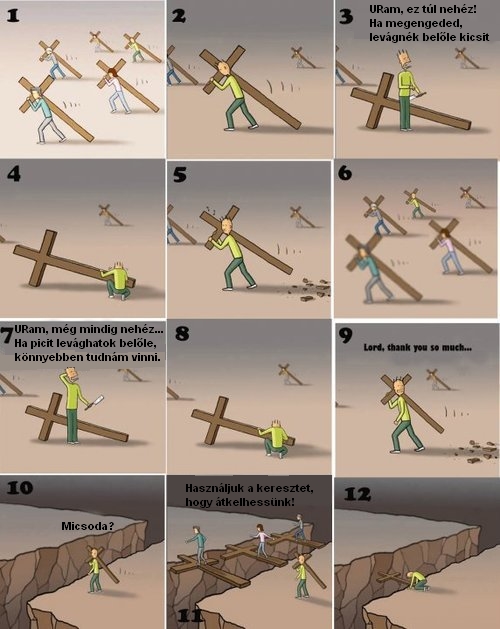 Lehet elhagyni dolgokat. Lehet nem megindulni és lehet lefaragni mindabból, amit Jézus adott számunkra. De megvan a következménye. Nem szívesen gondolunk bele, hogy mit jelent a Mt 25-ben ez a rész:34„Akkor így szól a király a jobb keze felől állókhoz: Jöjjetek, Atyám áldottai, örököljétek a világ kezdete óta számotokra elkészített országot. 35Mert éheztem, és ennem adtatok, szomjaztam, és innom adtatok, jövevény voltam, és befogadtatok, 36mezítelen voltam, és felruháztatok, beteg voltam, és meglátogattatok, börtönben voltam, és eljöttetek hozzám. 37Akkor így válaszolnak neki az igazak: Uram, mikor láttunk téged éhezni, hogy enned adtunk volna, vagy szomjazni, hogy innod adtunk volna? 38Mikor láttunk jövevénynek, hogy befogadtunk volna, vagy mezítelennek, hogy felruháztunk volna? 39Mikor láttunk betegen vagy börtönben, hogy elmentünk volna hozzád? 40A király így felel majd nekik: Bizony, mondom néktek, amikor megtettétek ezeket akárcsak eggyel is a legkisebb atyámfiai közül, velem tettétek meg.” 41„Akkor szól a bal keze felől állókhoz is: Menjetek előlem, átkozottak, az ördögnek és angyalainak elkészített örök tűzre. 42Mert éheztem, és nem adtatok ennem, szomjaztam, és nem adtatok innom, 43jövevény voltam, és nem fogadtatok be, mezítelen voltam, és nem ruháztatok fel, beteg voltam, börtönben voltam, és nem látogattatok meg. 44Akkor ezek is így válaszolnak neki: Uram, mikor láttunk téged éhezni vagy szomjazni, jövevénynek vagy mezítelennek, betegen vagy börtönben, amikor nem szolgáltunk neked? 45Akkor így felel nekik: Bizony, mondom néktek, amikor nem tettétek meg ezeket eggyel a legkisebbek közül, velem nem tettétek meg. 46És ezek elmennek az örök büntetésre, az igazak pedig az örök életre.”Azt hiszem, nem kell ezt hosszan elemezni, önmagáért beszél. Jézus eljött ebbe a világba, mert megvolt benne az az indulat, ami cselekvésre sarkallta Őt, arra a cselekvésre, hogy meghalljon értünk. Ez az Ő királysága és öröksége. Ennek megcselekvésére hívott el bennünket is. Ez az indulat az, amire nekünk is szükségünk van. Ha pedig hiányzik, ha rövidebbre akarjuk vágni a keresztet, annak megvan az ára. Látjuk tehát, hogy Jézusban megvolt az az indulat, ami késszé tette Őt a keresztre. Azt is látjuk az Igéből, hogy meghagyta nekünk is ezt feladatul. Ha belegondoltok, mindenkiben megvolt ez az indulat. Megtéréskor, egy-egy konferencia alkalmával, egy igehirdetés során, egy csendesség után újra meg újra feltör bennünk az az indulat, hogy Jézus nyomában akarunk járni.Nem az tehát a kérdés, hogy volt-e valaha bennünk odaszánás, sokkal inkább az, hogy mi tudja ezt elfedni. Még a leglustább, legpasszívabb hívő ember is volt lelkes, volt lendülettel teli. Gondolj csak vissza az életedre, te is biztosan találsz ilyet. A nagy kérdés tehát: Mi az, ami elfedi előlünk. Nézzük meg most ezeket a dolgokat.POR. Tudom, furán hangzik ez, de a por az első dolog, ami elfedi az indulatot az életünkben. Egy lakásban mindig van por. Ebből lesznek a porcicák, aztán tovább növekedve a poroszlánok. Ezek elfednek mindent. A nők azért takarítanak olyan gyakran, mert tudják, hogy a portól nem lehet megszabadulni, az része a mindennapoknak. Por keletkezik minden helyzetben. Nem az a jó cél, hogy ne legyen por az életedben, hanem az, hogy legyen rendszeresen leporolva minden. Gondolom, nem árulok el nagy titkot, hogy a por a bűn, a mindennapi botlásaink, tévesztéseink, hibáink és mulasztásaink. Nem fogod tudni ezeket elkerülni, de fontos, hogy takaríts, hogy tarts rendszeres önvizsgálatot és bűnvallást. Úrvacsora előtt is megvan ez a felhívás: „Vizsgálja meg azért az ember önmagát”MÁS TÁRGYAK. Fordult már veletek elő olyan, hogy kerestetek egy lapot, egy levelet, amire elékeztetek, hogy hova raktátok, aztán egyszer csak kiderült, hogy valamit akár te, akár más rápakolt? Ennél rosszabb az, amikor rápakolnak, aztán felmarkolják a másik dologgal együtt és tovaszáll, nem találod sokáig. Nagyon könnyű rápakolni a helyes indulatra. Olyan sok dolog van jelen az életünkben, annyi feladat, annyi munka és kötelesség van, ráadásul annyi igényünk is van. Nehéz megtalálni a helyes egyensúlyt ezekben. A feladatok, kötelességek ott vannak az életünkben. Nem dobhatjuk ki őket. Ez esetben nem az a kérdés, hogy a helyes indulat helyére lépnek, hanem az, hogy a helyes indulatot hogyan tudjuk integrálni ezekbe. Bemerítő János erről beszélt a vámszedőknek, a katonáknak. Még azon munkakörökben is meg tudták élni a hitüket, ahol lehetetlennek tűnt mindez. Kérd Istent, hogy mutassa meg, hogyan kerülhet a Krisztusi indulat integrálásra a feladataidban!Az igényeink már nehezebb kérdés… Ott ugyanis én vagyok felül. Én vagyok fontos. Amit én akarok, ami nekem jó. Itt jön be egy fontos kérdés: elhiszed-e, hogy amit Isten tervez neked, az az, ami neked igazán jó? Pl: Szeretnék elmenni egy hétre kikapcsolódni, elkezdem nézni a lehetőségeket. Korfu, Spanyolország, Görögország. Milyen jó kikapcsolódások! De eszedbe jut ilyekor az, hogy pl elmenj egy hétre Ukrajnába egy árvaházba segíteni? Vagy épp Magyarországon önkéntes munkára? Hogy azért fizetsz pénzt, hogy szolgálhass? Vagy épp ruha tekintetében, hogy most akarok egy új ruhát – de alkalmanként veszel másnak egy új ruhát? Pihenni akarsz. De eszedbe jut az, hogy ha átvállalsz szolgálatot, akkor lehetőséget adsz másnak, hogy pihenhessen – azaz neki adsz pihenést…  Sorolhatnám hosszan, de a következő igevers jól összefoglalja: Mt 7:12 „Amit tehát szeretnétek, hogy az emberek veletek cselekedjenek, ti is ugyanazt cselekedjétek velük, mert ez a törvény, és ezt tanítják a próféták.” Igénylem azt, hogy odafigyeljenek rám, épp ezért teszem meg ezt másokkal is. A hiba abban van, ha nem teszem másokkal.EMLÉKEK. Mi férfiak hajlamosak vagyunk újra meg újra megemlékezni arra, milyen jók, gyorsak, erősek is voltunk egykoron. Anno 300kg-mal edzettem és csináltam húszas sorozatokat. Azt gondolom, most is bírnám, de már nem vagyok róla meggyőződve. Szétvan a térdem, volt két izomszakadásom. Megtapasztaltam már párszor, hogy az emlékek nem mindig fedik a valóságot. Jó emlékezni arra, milyen jó is volt a Krisztusi indulat, de az emlékek még nem sarkallnak minket tettekre. Hallom gyülekezetekben azt, hogy milyen jó és nagy is volt a gyülekezetünk régen. Ilyenkor van, hogy megkérdezem, tudja-e, hogy mit csináltak akkor, amit most nem. Elsőre mindig tudni vélik, olyankor megkérdezem, hogy mi gátolja meg abban, hogy most is tegyék, amire van kifogás. Akkor jön a kérdés: Mit mond most Isten, hogy csináljon? Erre szinte kivétel nélkül hallgatás a válasz. Az emlékeinkből akarunk élni, és ezek az emlékek, amik persze nem szólnak az akkori nehézségekről, kihívásokról és fájdalmakról, feladásokról, áldozatokról, elfedik a jelent, azt, hogy mit akar ma cselekedni Isten. De Ő nem akar megállni annál, ami volt, hanem tovább akar menni. Az emlékek szerepe az, hogy hitet és reményt adjon a jövőre nézve, mi viszont arra használjuk, hogy visszavágyjunk a múltba.TÜKÖR. Ha egy üveglapot teszek a Krisztusi indulatra, akkor az még látszik, ha ez az üveglap kap egy hártyányi ezüstös réteget, akkor a Krisztusi indulat áthatatlanná válik. Magamat viszont látni fogom. Könnyű önmagamat, a saját igazamat keresni. Akár a Biblia verseiben is könnyű megtalálni azt, amit én akarok hallani, amit én várok, ami nekem kedvez, ami rólam szól. De a Krisztusi indulat nem Krisztusról szólt. Az a bűnös, Őt megfeszítő, megkorbácsoló, gyűlölködő emberekről szólt, feléjük irányult. A Krisztusi indulat kizárja azt a hártyavékony réteget, a kettő nem fér meg egymással. Aki meg akarja menteni magát, elveszti…Húsvétkor nyilvánvaló lett Jézus királysága. a trón maga a kereszt volt. Az apostolok megértették ezt, és követték Őt a mártírhalálba. Odaadták magukat azért, amiért Krisztus adta magát. Az Iszlám Állam által elfogott keresztények ugyanezen mennek át, bemutatva Krisztus királyságát. A te életed mit mutat meg a Krisztusi indulatból? Abban biztos vagyok, hogy benned is megvolt és kisebb-nagyobb mértékben most is ott szunnyad benned. Ott él benned az a tűz, ami láthatóvá teszi Istent az életedben. Nem az a kérdés, hogy ez jelen van-e, hanem hogy mi fedi el. Hogy áll az életedben a por? Mikor volt takarítás?Milyen tárgyak fedik el a Krisztusi indulatot? A kötelességek, az igények?Mennyire élsz az emlékeidnek, a múltnak?Hogy állsz a tükrökkel? Önmagadat keresed, vagy Krisztust?Isten gyermekeként nem a Krisztusi lelkületet kell keresned, az ott van benned Isten Lelke által. Sokkal inkább arra figyelj, mi az, ami elfedi azt. Mert ha semmi nem takarja el, akkor az látható lesz, akkor újra lángra lobban. Hagyd a Krisztusi indulatot felszínre jutni, hogy Isten királysága látható legyen!